Zapopan, Jalisco siendo las 09:29 horas del día 09 de octubre de 2019, en las instalaciones de la sala de juntas de la Coordinación General de Administración e Innovación Gubernamental, ubicada en Unidad Administrativa Basílica, tercer piso, oficina 35, en esta ciudad; se celebra la Décima Cuarta Sesión Ordinaria del Comité de Adquisiciones, del Municipio de Zapopan, Jalisco; convocada por el Lic. Edmundo Antonio Amutio Villa, representante del Presidente del Comité de Adquisiciones, con fundamento en lo dispuesto en el artículo 20, artículo 25 fracción II, artículo 28 y artículo 29 del Reglamento de Compras, Enajenaciones y Contratación de Servicios del Municipio de Zapopan, Jalisco.Punto número uno del orden del día, lista de asistencia. Se procede a nombrar lista de asistencia, de conformidad con el Artículo 20 Y 26 fracción III del Reglamento de Compras, Enajenaciones y Contratación de Servicios del Municipio de Zapopan, Jalisco;Estando presentes los integrantes con voz y voto:Representante del Presidente del Comité de Adquisiciones.Lic. Edmundo Antonio Amutio Villa.Suplente.Representante del Centro Empresarial de Jalisco S.P.  Confederación Patronal de la República MexicanaLIC. Francisco Padilla Villarruel.Titular. Representante del Consejo Mexicano de Comercio Exterior.L.A.E. Álvaro Córdova González Gortazar.Suplente.Representante del Consejo Agropecuario de Jalisco.Lic. Leopoldo Leal León.Suplente.Estando presentes los vocales permanentes con voz:Contralor Ciudadano.Mtro. Marco Antonio Cervera Delgadillo. Titular.Representante de la Fracción del Partido Acción Nacional.Ing. Jorge Urdapilleta Núñez.Suplente.Regidora Representante del Partido Movimiento de Regeneración NacionalLic. Wendy Sofía Ramírez Campos.Titular.Representante del Partido Independiente.Lic. Elisa Arévalo Pérez.Suplente.Presidente del Consejo Ciudadano de Control de Zapopan.L.C.P. Luis Romero Luna.Titular.Secretario Técnico y Ejecutivo.Cristian Guillermo León VerduzcoTitular.Punto número dos del orden del día, declaración de quórum. Se declara que existe quórum legal requerido para sesionar válidamente a las 09:31 horas, de conformidad con el Artículo 30, del Reglamento de Compras, Enajenaciones y Contratación de Servicios del Municipio de Zapopan, Jalisco. Punto número tres del orden del día, declaración de quórum. Para desahogar esta Décima Cuarta Sesión Ordinaria del Comité de Adquisiciones Municipales, se propone el siguiente Orden del Día, de conformidad con el Reglamento de Compras, Enajenaciones y Contratación de Servicios del Municipio de Zapopan, Jalisco, Artículo 25 fracción IV, el cual solicito al Secretario de cuenta del mismo, por lo que se procede a dar inicio a esta sesión bajo el siguiente orden del día: ORDEN DEL DIA:Registro de asistencia.Declaración de Quórum.Aprobación del orden del día.Lectura y aprobación del acta anterior.Agenda de Trabajo: Presentación de cuadros comparativos de bienes o servicios y en su caso aprobación de los mismos.Presentación de bases para su aprobación.Adjudicaciones Directas de acuerdo a lo establecido en el Artículo 99, Fracción I  y III del reglamento en cita.Adjudicaciones Directas de acuerdo a lo establecido en el Artículo 99, Fracción IV  del reglamento en cita.Asuntos Varios.El Lic. Edmundo Antonio Amutio Villa, representante suplente del Presidente del Comité de Adquisiciones, comenta está a su consideración el orden del día, por lo que en votación económica les pregunto si se aprueba, siendo la votación de la siguiente manera:Aprobado por unanimidad de votos por parte de los integrantes del Comité presentes.Punto cuarto del orden del día, Lectura y aprobación del Acta Anterior.El Lic. Edmundo Antonio Amutio Villa, representante suplente del Presidente del Comité de Adquisiciones, menciona en ese sentido, adjunto a la convocatoria de esta sesión se les hizo llegar de manera electrónica el acta en su versión estenográfica correspondiente a la  Sesión 4 Ordinaria del 2019.El Lic. Edmundo Antonio Amutio Villa, representante suplente del Presidente del Comité de Adquisiciones, comenta someto a su consideración el omitir LA LECTURA de dicha acta en virtud de haber sido enviada con antelación, por lo que en votación económica les pregunto si se aprueba; siendo la votación de la siguiente manera:Aprobado por unanimidad de votos por parte de los integrantes del Comité presentes.El Lic. Edmundo Antonio Amutio Villa, representante suplente del Presidente del Comité de Adquisiciones, menciona no habiendo recibido observaciones, se pone a su consideración la aprobación del CONTENIDO del acta en su versión estenográfica correspondiente a la Sesión 4 Ordinaria del 2019, por lo que en votación económica les pregunto si se aprueba el contenido del acta anterior, siendo la votación de la siguiente manera:Aprobado por unanimidad de votos por parte de los integrantes del Comité presentes.Quinto Punto del Orden del Día. Agenda de Trabajo.Inciso A)Presentación de cuadros de procesos de licitación de bienes o servicios y en su caso aprobación de los mismos, enviados previamente para su revisión y análisis de manera electrónica adjunto a la convocatoria.Número de Cuadro: 01.14.2019El Lic. Edmundo Antonio Amutio Villa, representante suplente del Presidente del Comité de Adquisiciones, comenta de conformidad con el artículo 24, fracción VII del Reglamento de Compras, Enajenaciones y Contratación de Servicios del Municipio de Zapopan, Jalisco, se somete a su resolución para su aprobación bajar el cuadro 01.14.2019, para que el mismo se analice en una próxima sesión, los que estén por la afirmativa, sírvanse manifestarlo levantando su mano.Aprobado por Unanimidad de votos de los presentes.Número de Cuadro: 02.14.2019Licitación Pública Nacional con Participación del Comité: 201901652Área Requirente: Dirección de Movilidad y Transporte adscrita a la Coordinación General de Gestión Integral de la Ciudad.Bases: Autorizadas en la sesión 12 Extraordinaria 2019, de fecha 9 de septiembre de 2019, aprobadas por unanimidad. Objeto de licitación: Servicios profesionales representación teatral de 5 historias con temas sobre Movilidad sostenible, en escuelas primarias, secundarias y cruceros de Zapopan. Duración por sesión 3hrs, incluye costos de producción dirección creación de historias, gestión de eventos y agenda.Se pone a la vista el expediente de donde se desprende lo siguiente:Proveedores que cotizan:Sara Flores DanielProyectos Saraperos, S.A. de C.V. Los licitantes cuyas proposiciones fueron desechadas:Ninguna propuesta fue desechada Los licitantes cuyas proposiciones resultaron solventes son, los que se muestran en el siguiente cuadro: 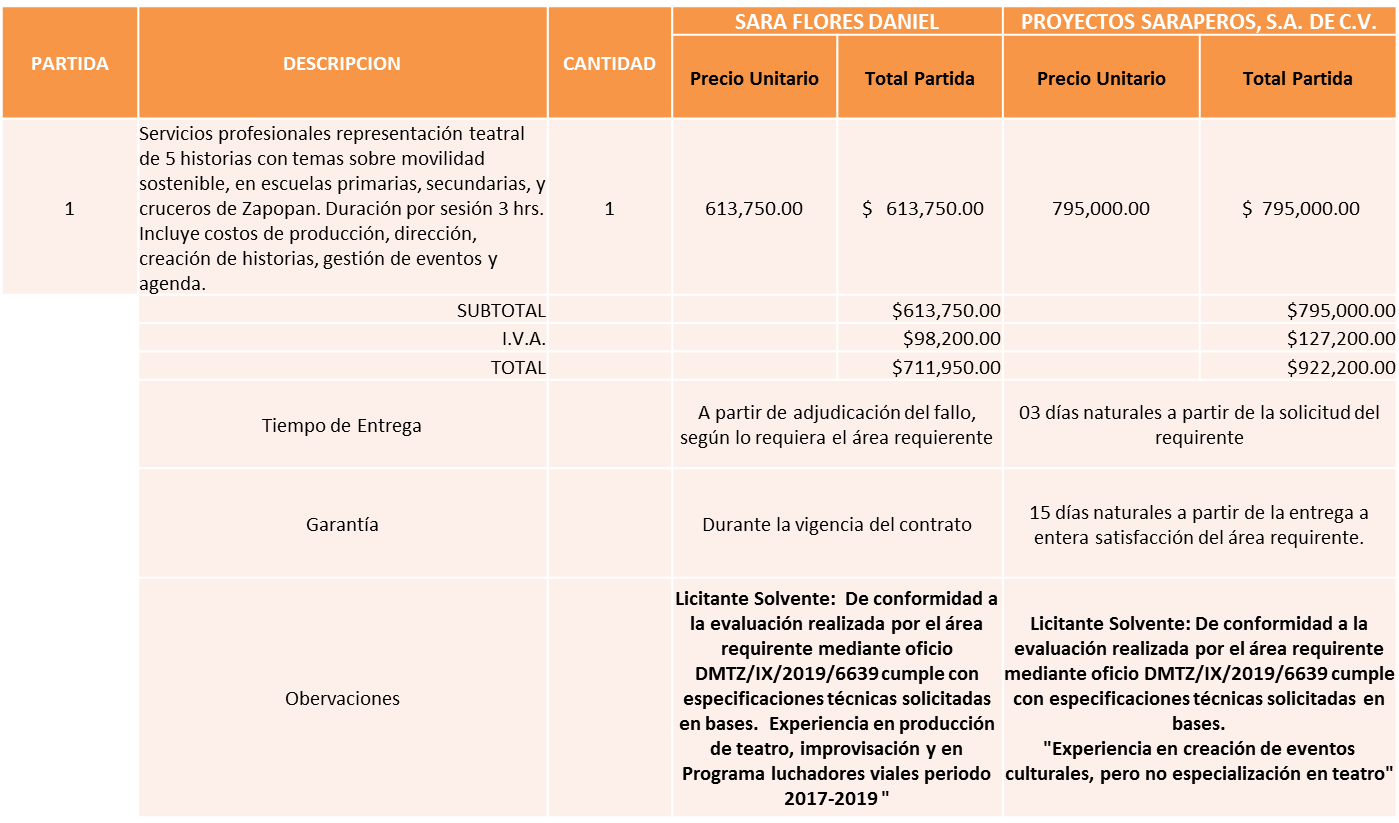 Responsable de la evaluación de las proposiciones:Mediante oficio de análisis técnico número DMTZ/IX/2019/6639De conformidad con los criterios establecidos en bases, al ofertar en mejores condiciones se pone a consideración por parte del área requirente la adjudicación a favor de la empresa: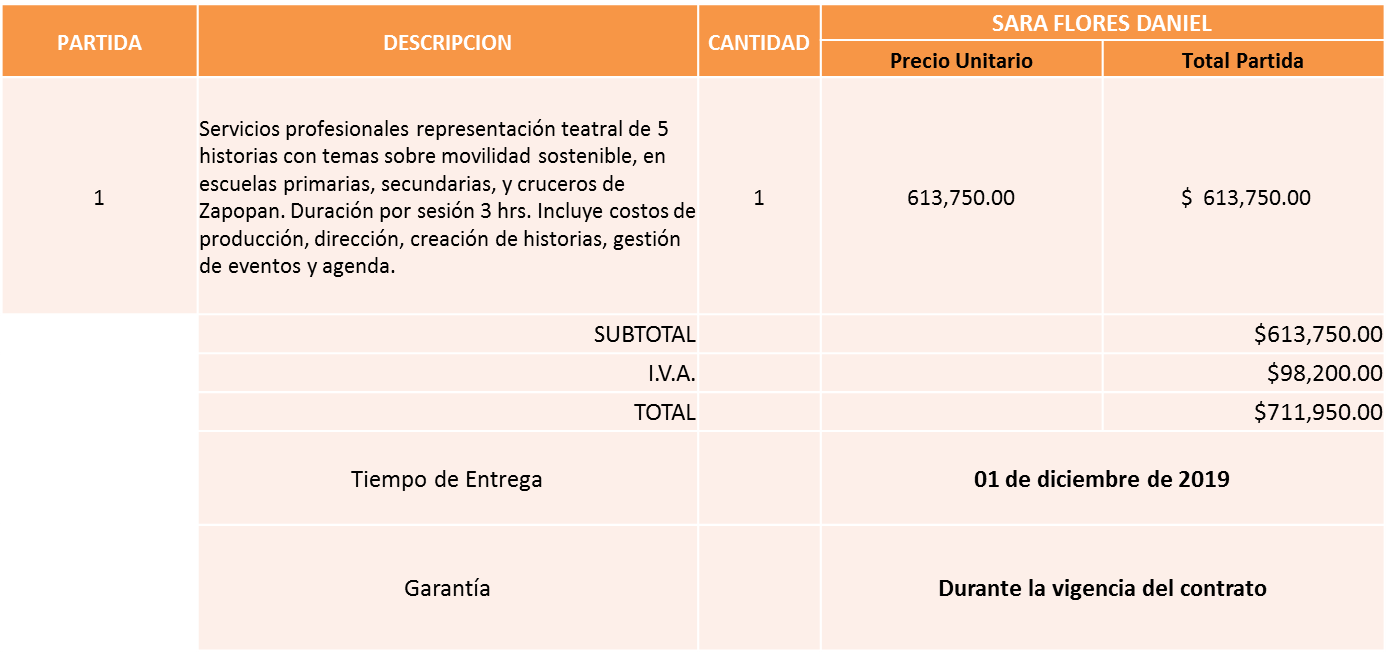 La convocante tendrá 10 días hábiles para emitir la orden de compra / pedido posterior a la emisión del fallo.El proveedor adjudicado tendrá 5 días hábiles después de la notificación vía correo electrónico por parte de la convocante (por el personal autorizado para este fin) para la recepción firma y entrega de la orden de compra/pedido, previa entrega de garantía correspondiente.Si el interesado no firma el contrato por causas imputables al mismo, la convocante podrá sin necesidad de un nuevo procedimiento, adjudicar el contrato al licitante que haya obtenido el segundo lugar, siempre que la diferencia en precio con respecto a la proposición inicialmente adjudicada no sea superior a un margen del diez por ciento.El contrato deberá ser firmado por el representante legal que figure en el acta constitutiva de la empresa o en su defecto cualquier persona que cuente con poder notarial correspondiente.El área requirente será la responsable de elaborar los trámites administrativos correspondientes para solicitar la elaboración del contrato así como el seguimiento del trámite de pago correspondiente.Todo esto con fundamento en lo dispuesto por los artículos 107, 108, 113, 119 y demás relativos del Reglamento de Compras, Enajenaciones y Contratación de Servicios del Municipio de Zapopan, Jalisco.El Lic. Edmundo Antonio Amutio Villa, representante suplente del Presidente del Comité de Adquisiciones, solicita a los Integrantes del Comité de Adquisiciones el uso de la voz, al C. Carlos López Zaragoza, adscrito a la Dirección de Movilidad y Transporte.Aprobado por unanimidad de votos por parte de los integrantes del Comité presentes.El C. Carlos López Zaragoza, adscrito a la Dirección de Movilidad y Transporte dio contestación a las observaciones realizadas por los Integrantes del Comité de Adquisiciones.El Lic. Edmundo Antonio Amutio Villa, representante suplente del Presidente del Comité de Adquisiciones, comenta de conformidad con el artículo 24, fracción VII del Reglamento de Compras, Enajenaciones y Contratación de Servicios del Municipio de Zapopan, Jalisco, se somete a su resolución para su aprobación de fallo a favor del proveedor Sara Flores Daniel, los que estén por la afirmativa, sírvanse manifestarlo levantando su mano.Aprobado por Unanimidad de votos de los presentes.Número de Cuadro: 03.14.2019Licitación Pública Nacional con Participación del Comité: 201901985Área Requirente: Dirección de Administración  adscrita a la Coordinación General de Administración e Innovación Gubernamental.Bases: Autorizadas en la sesión 13 Ordinaria 2019, de fecha 20 de septiembre de 2019, aprobadas por unanimidad. Objeto de licitación: Suministro de llantas para el parque vehicular propiedad Municipal, con montos mínimos y máximos.Se pone a la vista el expediente de donde se desprende lo siguiente:Proveedores que cotizan:Llantas y Servicios Sánchez Barba,  S.A. de C.V.Tire Express, S.A. de C.V.Radial Llantas, S.A.P.I de C.V.Tracsa, S.A.P.I de C.V.Miguel Oscar Gutierrez GutierrezMultillantas  Nieto, S.A. de C.V.Rodamientos Orientales, S.A. de C.V.Los licitantes cuyas proposiciones fueron desechadas:NOTA:Los licitantes cuyas proposiciones resultaron solventes son, los que se muestran en el siguiente cuadro: Se anexa tabla de Excel a la presente acta.Responsable de la evaluación de las proposiciones:Mediante oficio de análisis técnico número CGAIG/DADMON/0168/2019.De conformidad con los criterios establecidos en bases, al ofertar en mejores condiciones se pone a consideración por parte del área requirente la adjudicación a favor de la empresa:Miguel Oscar Gutierrez Gutierrez, el paquete 1, con un mínimo y máximo.La convocante tendrá 10 días hábiles para emitir la orden de compra / pedido posterior a la emisión del fallo.El proveedor adjudicado tendrá 5 días hábiles después de la notificación vía correo electrónico por parte de la convocante (por el personal autorizado para este fin) para la recepción firma y entrega de la orden de compra/pedido, previa entrega de garantía correspondiente.Si el interesado no firma el contrato por causas imputables al mismo, la convocante podrá sin necesidad de un nuevo procedimiento, adjudicar el contrato al licitante que haya obtenido el segundo lugar, siempre que la diferencia en precio con respecto a la proposición inicialmente adjudicada no sea superior a un margen del diez por ciento.El contrato deberá ser firmado por el representante legal que figure en el acta constitutiva de la empresa o en su defecto cualquier persona que cuente con poder notarial correspondiente.El área requirente será la responsable de elaborar los trámites administrativos correspondientes para solicitar la elaboración del contrato así como el seguimiento del trámite de pago correspondiente.Todo esto con fundamento en lo dispuesto por los artículos 107, 108, 113, 119 y demás relativos  del Reglamento de Compras, Enajenaciones y Contratación de Servicios del Municipio de Zapopan, Jalisco.El Lic. Edmundo Antonio Amutio Villa, representante suplente del Presidente del Comité de Adquisiciones, comenta de conformidad con el artículo 24, fracción VII del Reglamento de Compras, Enajenaciones y Contratación de Servicios del Municipio de Zapopan, Jalisco, se somete a su resolución para su aprobación de fallo a favor de los proveedores Miguel Oscar Gutiérrez Gutiérrez y Multillantas Nieto, S.A. de C.V., los que estén por la afirmativa, sírvanse manifestarlo levantando su mano.Aprobado por Unanimidad de votos de los presentes.Presentación de bases para su revisión y aprobación.Bases de la requisición 201901926 de la Dirección de Alumbrado Público adscrita a la Coordinación General de Servicios Municipales, donde solicitan material  eléctrico necesario para realizar actividades operativas de la Dirección de Alumbrado Público.  El Lic. Edmundo Antonio Amutio Villa, representante suplente del Presidente del Comité de Adquisiciones, solicita a los Integrantes del Comité de Adquisiciones el uso de la voz, al Lic. Víctor Manuel Giménez Sánchez, adscrito a Dirección de Alumbrado Público. Aprobado por unanimidad de votos por parte de los integrantes del Comité presentes.Lic. Víctor Manuel Giménez Sánchez, adscrito a Dirección de Alumbrado Público, dio contestación a las observaciones realizadas por los Integrantes del Comité de Adquisiciones.El Lic. Edmundo Antonio Amutio Villa, representante suplente del Presidente del Comité de Adquisiciones, comenta de conformidad con el artículo 24, fracción XII del Reglamento de Compras, Enajenaciones y Contratación de Servicios del Municipio de Zapopan Jalisco, se somete a su  consideración para proponer  y aprobar las bases de la requisición 201901926, con las cuales habrá de convocarse a licitación pública, los que estén por la afirmativa, sírvanse manifestarlo levantando su mano.Aprobado por unanimidad de votos por parte de los integrantes del Comité presentes.Bases de la requisición 201902003 de la Dirección de Alumbrado Público adscrita a la Coordinación General de Servicios Municipales, donde solicitan material eléctrico necesario para realizar actividades operativas de la Dirección de Alumbrado Público.  El Lic. Edmundo Antonio Amutio Villa, representante suplente del Presidente del Comité de Adquisiciones, comenta de conformidad con el artículo 24, fracción XII del Reglamento de Compras, Enajenaciones y Contratación de Servicios del Municipio de Zapopan Jalisco, se somete a su  consideración para proponer  y aprobar las bases de la requisición 201902003, con las cuales habrá de convocarse a licitación pública, los que estén por la afirmativa, sírvanse manifestarlo levantando su mano.Aprobado por unanimidad de votos por parte de los integrantes del Comité presentes.Bases de la requisición 201901586, de la Coordinación Municipal de Protección Civil y Bomberos, adscrita a la Secretaria del Ayuntamiento   donde solicitan prendas de seguridad necesarias para la operatividad de esta coordinación, con la finalidad de proteger y cuidar la integridad de los elementos forestales y urbanos dichas prendas tendrán que contar con los lineamientos necesarios para su seguridad, de tal manera es indispensable que el proveedor entregue una muestra para su validación.El Lic. Edmundo Antonio Amutio Villa, representante suplente del Presidente del Comité de Adquisiciones, solicita a los Integrantes del Comité de Adquisiciones el uso de la voz, C. Rubén Flores García, adscrito a la Coordinación Municipal de Protección Civil y Bomberos.Aprobado por unanimidad de votos por parte de los integrantes del Comité presentes.C. Rubén Flores García, adscrito a la Coordinación Municipal de Protección Civil y Bomberos,   dio contestación a las observaciones realizadas por los Integrantes del Comité de Adquisiciones.El Lic. Edmundo Antonio Amutio Villa, representante suplente del Presidente del Comité de Adquisiciones, comenta de conformidad con el artículo 24, fracción XII del Reglamento de Compras, Enajenaciones y Contratación de Servicios del Municipio de Zapopan Jalisco, se somete a su  consideración para proponer  y aprobar las bases de la requisición 201901586, con las cuales habrá de convocarse a licitación pública, los que estén por la afirmativa, sírvanse manifestarlo levantando su mano.Aprobado por unanimidad de votos por parte de los integrantes del Comité presentes.Bases de la requisición 201901930 de la Dirección de Gestión Integral del Agua y Drenaje adscrita a la Coordinación General de Servicios Municipales, donde solicitan Retiro de lodos biológicos generados en plantas de tratamiento, es necesario contratar estos servicios con proveedores externos debido a la composición física, química y bacteriología de la masa, ya que las maniobras de succión, traslado, tratamiento y confinamiento, deben ser realizadas bajo el método de los recolectores de residuos de manejo especial entregas parciales de acuerdo a las necesidades de la dependencia.El Lic. Edmundo Antonio Amutio Villa, representante suplente del Presidente del Comité de Adquisiciones, comenta de conformidad con el artículo 24, fracción XII del Reglamento de Compras, Enajenaciones y Contratación de Servicios del Municipio de Zapopan Jalisco, se somete a su  consideración para proponer  y aprobar las bases de la requisición 201901930, con las cuales habrá de convocarse a licitación pública, los que estén por la afirmativa, sírvanse manifestarlo levantando su mano.Aprobado por unanimidad de votos por parte de los integrantes del Comité presentes.Bases de la requisición 201902014 de la Jefatura de Gabinete, donde solicitan Asistencia técnica especializada para desarrollar el modelo y los procesos del sistema de planeación estratégica institucional de Zapopan (SIPLAN).El Lic. Edmundo Antonio Amutio Villa, representante suplente del Presidente del Comité de Adquisiciones, solicita a los Integrantes del Comité de Adquisiciones el uso de la voz, al Lic. Arturo Altamirano Rogue, Lic. Francisco Javier Hernández Sandoval, y Lic. Dagoberto Sandoval Dorat, adscritos a  Jefatura de Gabinete.Aprobado por unanimidad de votos por parte de los integrantes del Comité presentes.Lic. Arturo Altamirano Rogue, Lic. Francisco Javier Hernández Sandoval, y Lic. Dagoberto Sandoval Dorat, adscritos a  Jefatura de Gabinete,  dieron contestación a las observaciones realizadas por los Integrantes del Comité de Adquisiciones.El Lic. Edmundo Antonio Amutio Villa, representante suplente del Presidente del Comité de Adquisiciones, comenta de conformidad con el artículo 24, fracción XII del Reglamento de Compras, Enajenaciones y Contratación de Servicios del Municipio de Zapopan Jalisco, se somete a bajar las bases de la requisición 201902014, para ser analizadas en la próxima sesión, los que estén por la afirmativa, sírvanse manifestarlo levantando su mano.Aprobado por unanimidad de votos por parte de los integrantes del Comité presentes.Bases de la requisición 201901961 de la Dirección de Obras Públicas e Infraestructura, donde solicitan compra de equipo de cómputo para la unidad de estudios y proyectos y la unidad de construcción, de la Dirección de Obras Públicas e Infraestructura. El Lic. Edmundo Antonio Amutio Villa, representante suplente del Presidente del Comité de Adquisiciones, comenta de conformidad con el artículo 24, fracción XII del Reglamento de Compras, Enajenaciones y Contratación de Servicios del Municipio de Zapopan Jalisco, se somete a su  consideración para proponer  y aprobar las bases de la requisición 201901961, con las cuales habrá de convocarse a licitación pública, los que estén por la afirmativa, sírvanse manifestarlo levantando su mano.Aprobado por unanimidad de votos por parte de los integrantes del Comité presentes.Bases de la requisición 201902021 de la Dirección de Innovación Gubernamental  adscrita a la Coordinación General de Administración e Innovación Gubernamental, donde solicitan computadoras de escritorio para diversas áreas que conforman la Comisaria General de Seguridad Publica.El Lic. Edmundo Antonio Amutio Villa, representante suplente del Presidente del Comité de Adquisiciones, solicita a los Integrantes del Comité de Adquisiciones el uso de la voz, al C. Christian Rosas Jaime, adscrito a  la Dirección de Innovación Gubernamental.Aprobado por unanimidad de votos por parte de los integrantes del Comité presentes.C. Christian Rosas Jaime, adscrito a  la Dirección de Innovación Gubernamental dio contestación a las observaciones realizadas por los Integrantes del Comité de Adquisiciones.El Lic. Edmundo Antonio Amutio Villa, representante suplente del Presidente del Comité de Adquisiciones, comenta de conformidad con el artículo 24, fracción XII del Reglamento de Compras, Enajenaciones y Contratación de Servicios del Municipio de Zapopan Jalisco, se somete a su  consideración para proponer  y aprobar las bases de la requisición 201902021, con las cuales habrá de convocarse a licitación pública, los que estén por la afirmativa, sírvanse manifestarlo levantando su mano.Aprobado por unanimidad de votos por parte de los integrantes del Comité presentes.Bases de la requisición 201902059 de la Coordinación General de Servicios Municipales, donde solicitan compra de refacciones, para las unidades de la Coordinación General de Servicios Municipales. El Lic. Edmundo Antonio Amutio Villa, representante suplente del Presidente del Comité de Adquisiciones, comenta de conformidad con el artículo 24, fracción XII del Reglamento de Compras, Enajenaciones y Contratación de Servicios del Municipio de Zapopan Jalisco, se somete a su  consideración para proponer  y aprobar las bases de la requisición 201902059, con las cuales habrá de convocarse a licitación pública, los que estén por la afirmativa, sírvanse manifestarlo levantando su mano.Aprobado por unanimidad de votos por parte de los integrantes del Comité presentes.C. De acuerdo a lo establecido en el Reglamento de Compras, Enajenaciones y Contratación de Servicios del Municipio de Zapopan Jalisco, Artículo 99, Fracción I y III, se solicita la dictaminación y autorización de las adjudicaciones directas.Inciso C de la Agenda de Trabajo.Los asuntos varios del cuadro, pertenecen al inciso C, de los asuntos varios y fueron aprobados de conformidad con el artículo 100 fracción I, del Reglamento de Compras, Enajenaciones y Contratación de Servicios del Municipio de Zapopan, Jalisco, por Unanimidad de votos por parte de los integrantes del Comité de AdquisicionesD. De acuerdo a lo establecido en el Reglamento de Compras, Enajenaciones y Contratación de Servicios del Municipio de Zapopan Jalisco, Artículo 99, Fracción IV y el Artículo 100, fracción I, se rinde informe.Inciso D de la Agenda de Trabajo.Los asuntos varios de este cuadro pertenecen al inciso D, y fueron informados a los integrantes del Comité de Adquisiciones presentes, de conformidad con el artículo 100 fracción I, del Reglamento de Compras, Enajenaciones y Contratación de Servicios del Municipio de Zapopan, Jalisco. Punto Sexto del Orden del Día, Asuntos Varios.E. Se da cuenta del escrito de fecha 30 de septiembre de 2019, del proveedor Daniel Minjares Lozano, adjudicado en la licitación de la enajenación de los 328 vehículos del Municipio de Zapopan, mediante el cual manifiesta lo siguiente:Solicita los expediente del lote de los vehículos, ya que en la junta de aclaraciones  se preguntó respecto a los documentos se les entregaría y el tiempo que tardarían en entregar la documentación original de los vehículos y la respuesta de la Lic. Alejandra, que llevo a cabo del evento fue que los expediente  que contienen los documentos de los 328 vehículos como son la baja de placas original, los últimos 5 pagos de refrendos originales y la copia de la factura de origen, ya se tenían localizados y que se les serían entregados al licitante ganador, por lo que los solicita ya que en todos los estados de la república son requisitos indispensables para poder sacar las placas.Los integrantes del Comité autorizan por unanimidad  la prorroga y la entrega de  la documentación de los vehículos.F. Autorización de Fe de Erratas:Se solicita la autorización de la Fe de Erratas, del Acta de la sesión 11 Ordinaria del 2019 de fecha 26 de julio de 2019, correspondiente al punto D6, de la requisición 201901618, a solicitud de la Unidad de Edificios, debido a que la empresa cambio de razón social ya que se solicita para el trámite de la elaboración del contrato.Dice: Electropura S. de R.L. de C.V.Debe Decir: Bebidas Purificadas S. de R.L. de C.V.El Lic. Edmundo Antonio Amutio Villa, representante suplente del Presidente del Comité de Adquisiciones, comenta de conformidad con el artículo 24, fracción XXIII del Reglamento de Compras, Enajenaciones y Contratación de Servicios del Municipio de Zapopan Jalisco, se somete a su  consideración para proponer  y aprobar el asunto vario F, los que estén por la afirmativa, sírvanse manifestarlo levantando su mano.Aprobado por unanimidad de votos por parte de los integrantes del Comité presentes.G. Autorización de Fe de Erratas:Se solicita la autorización de la Fe de Erratas, del Acta de la sesión 4 Ordinaria del 2019 de fecha 29 de marzo de 2019, correspondiente al punto C2, de la adjudicación del proveedor Wingu Networks México S.A. de C.V., a solicitud de la Dirección de Innovación Gubernamental, debido a que el monto es más I.V.A., ya que se solicita para el trámite de la elaboración del contrato.Dice: 156,525.00 USDDebe Decir: 156,525.00 USD más I.V.A.El Lic. Edmundo Antonio Amutio Villa, representante suplente del Presidente del Comité de Adquisiciones, comenta de conformidad con el artículo 24, fracción XXIII del Reglamento de Compras, Enajenaciones y Contratación de Servicios del Municipio de Zapopan Jalisco, se somete a su  consideración para proponer  y aprobar el asunto vario G, los que estén por la afirmativa, sírvanse manifestarlo levantando su mano.Aprobado por unanimidad de votos por parte de los integrantes del Comité presentes.H.  Autorización de Fe de Erratas:Se solicita la autorización de la Fe de Erratas, del Acta de la sesión 11 Ordinaria del 2019 de fecha 26 de julio de 2019,  a solicitud de Dirección de Administración, de los incisos E, F, H y K, de Asuntos  Varios, en razón de contener errores involuntarios al momento de remitirlos a la Dirección de Adquisiciones, para que fueran presentados en la sesión antes mencionada:Asuntos Varios, Inciso E, Proveedor: Miguel Oscar Gutiérrez GutierrezAsuntos Varios, Inciso F, Proveedor: Cristina Jaime ZúñigaAsuntos Varios, Inciso G, Proveedor: Geovanni  Alejandro Huerta MacíasAsuntos Varios, Inciso I, Proveedor: José Antonio Jaramillo FaríasAsuntos Varios, Inciso K, Proveedor: Llantas y Servicios Sánchez Barba S.A. de C.V.El Lic. Edmundo Antonio Amutio Villa, representante suplente del Presidente del Comité de Adquisiciones, comenta de conformidad con el artículo 24, fracción XXIII del Reglamento de Compras, Enajenaciones y Contratación de Servicios del Municipio de Zapopan Jalisco, se somete a su  consideración para proponer  y aprobar el asunto vario H, los que estén por la afirmativa, sírvanse manifestarlo levantando su mano.Aprobado por unanimidad de votos por parte de los integrantes del Comité presentes.El Lic. Edmundo Antonio Amutio Villa, representante suplente del Presidente del Comité de Adquisiciones, comenta  en este mismo punto del orden del día, los consulto si en ASUNTOS VARIOS tienen algún tema adicional por tratar.El Secretario Técnico, Christian Guillermo León Verduzco, en uso de la voz comenta inciso: Asunto I.Se da cuenta del oficio 1670/2019/01013, firmado por el Ing. Jesús Alexandro Félix Gastelum, Director de Mejoramiento Urbano, mediante el cual hace del conocimiento que en relación a la Orden de Compra 201901377 correspondiente a la Requisición 201901211 adjudicada al proveedor CORPORATIVO OCHO 21, S.A. DE C.V., referente al servicio de reparación de barredora con No. Económico A-0466 marca ELGIN modelo 2018 y barredora con No. Económico A-0529 marca ELGIN modelo 2012, cuyo monto total es de $267,758.00 (Doscientos sesenta y siete mil, setecientos veintiocho pesos 00/100 M.N.) I.V.A. incluido. Dicho proveedor adjudicado NO ha cumplido con la manifestado en la propuesta de su anexo “Anexo 1” con fecha de entrega mencionada a 15 días naturales, ya que tiene las barredoras antes mencionadas desde el día 01 y 02 de agosto del año en curso en sus instalaciones. Así mismo se menciona en el oficio que personal de la Dirección de Mejoramiento Urbano tuvo comunicación vía telefónica con el proveedor, quien menciono que el retraso era por falta de refacciones, por lo que se le otorgó una prórroga de 15 días hábiles para la entrega, sin embargo hasta la fecha no ha sido entregada la maquinaria. Lo anterior les ha causado problemas en la operación de la mencionada Dirección, por lo que piden se tome en cuenta lo antes mencionado en futuras licitaciones.  Nota: Requisición aprobada en Sesión 11 Ordinaria de fecha 26 de julio del 2019, mediante el cuadro 02.11.2019. El Lic. Edmundo Antonio Amutio Villa, representante suplente del Presidente del Comité de Adquisiciones, comenta de conformidad con el artículo 24, fracción XXIII del Reglamento de Compras, Enajenaciones y Contratación de Servicios del Municipio de Zapopan Jalisco, Se solicita su autorización del asunto vario I, para remitir a través del Secretario Técnico y Ejecutivo de este Comité de Adquisiciones, el presente oficio a la Contraloría Ciudadana para que lleve a cabo el proceso sancionatorio al proveedor CORPORATIVO OCHO 21, S.A. DE C.V., los que estén por la afirmativa sírvanse manifestarlo levantando su mano: Aprobado por unanimidad de votos por parte de los integrantes del Comité presentes.Asunto J. Se da cuenta del oficio 1670/2019/00998, firmado por el Ing. Jesús Alexandro Félix Gastelum, Director de Mejoramiento Urbano, mediante el cual hace del conocimiento que en relación a la Orden de Compra 201901376 correspondiente a la Requisición 201901211 adjudicada al proveedor REHABILITACIONES Y SERVICIOS R&S, S.A. DE C.V., referente al servicio de reparación de barredora marca ELGIN modelo EAGLE No. Económico A0528, barredora marca ELGIN modelo PELICAN No. Económico A0340, barredora marca ELGIN modelo EAGLE No. Económico A0530, cuyo monto total es de $351,306.00 (Trecientos cincuenta y un mil  trescientos seis pesos 00/100 M.N.) I.V.A. incluido. Dicho proveedor adjudicado NO ha cumplido con la manifestado en la propuesta de su anexo “Anexo 1” con fecha de entrega mencionada a 15 días naturales, ya que tiene las barredoras antes mencionadas desde el día 08 de agosto del año en curso en sus instalaciones. Así mismo se menciona en el oficio que personal de la Dirección de Mejoramiento Urbano tuvo comunicación vía telefónica con el proveedor, quien menciono que el retraso era por falta de refacciones, por lo que se le otorgó una prórroga de 15 días hábiles para la entrega, sin embargo hasta la fecha no ha sido entregada la maquinaria. Lo anterior les ha causado problemas en la operación de la mencionada Dirección, por lo que piden se tome en cuenta lo antes mencionado en futuras licitaciones.  Nota: Requisición aprobada en Sesión 11 Ordinaria de fecha 26 de julio del 2019, mediante el cuadro 02.11.2019. El Lic. Edmundo Antonio Amutio Villa, representante suplente del Presidente del Comité de Adquisiciones, comenta de conformidad con el artículo 24, fracción XXIII del Reglamento de Compras, Enajenaciones y Contratación de Servicios del Municipio de Zapopan Jalisco, Se solicita su autorización del asunto vario J, para remitir a través del Secretario Técnico y Ejecutivo de este Comité de Adquisiciones, el presente oficio a la Contraloría Ciudadana para que lleve a cabo el proceso sancionatorio al proveedor REHABILITACIONES Y SERVICIOS R&S, S.A. DE C.V. los que estén por la afirmativa sírvanse manifestarlo levantando su mano: Aprobado por unanimidad de votos por parte de los integrantes del Comité presentes.El Lic. Edmundo Antonio Amutio Villa, representante del Presidente del Comité de Adquisiciones Municipales, comenta no habiendo más asuntos que tratar y visto lo anterior, se da por concluida la Décima Cuarta Sesión Ordinaria siendo las 11:01 horas del día 09 de octubre de 2019, levantándose la presente acta para constancia y validez de los acuerdos que en ella se tomaron, la cual suscriben los que en ella intervinieron y los que así quisieron hacerlo de conformidad al artículo 26 fracción VII del Reglamento de Compras, Enajenaciones y Contratación de Servicios del Municipio de Zapopan, Jalisco y de conformidad con los artículos 23, 24 y 31 de la Ley de Compras Gubernamentales, Enajenaciones y Contratación de Servicios del Estado de Jalisco y sus Municipios, las consultas, asesorías, análisis, opinión, orientación y resoluciones, que sean emitidas por este Comité, son tomadas exclusivamente con la información, documentación y el dictamen técnico y administrativo que lo sustenten o fundamenten y que son presentados por los servidores públicos a quienes corresponda, por el área requirente y el área convocante, siendo estos los responsables de la revisión, acciones, faltas u omisiones en la información que sea puesta a consideración de este Comité. Integrantes Vocales con voz y votoLa presente hoja de firmas forma parte del acta de la Décima Cuarta Sesión ordinaria del 09 de Octubre de 2019. Sin que la falta de firma de alguno de los Integrantes del Comité reste validez al acto y/o a la misma.NombreCargoJesús Carlos Soto MorfinDirector de Movilidad y Transporte Licitante Motivo Tire Express, S.A. de C.V. Licitante NO solvente, el Giro de la constancia de situación fiscal, no coincide con el Objeto de esta Licitación. Radial Llantas, S.A.P.I. de C.V. Licitante NO solvente, de conformidad a la evaluación realizada por el área requirente mediante Oficio No. CGAIG/DADMON/0168/2019 no presenta carta de fabricación de las llantas, no presenta carta de distribuidor, no presenta carta de constancia de destino final expedido por la autoridad competente en materia ambiental.Tracsa, S.A.P.I. de C.V.Licitante NO solvente, de conformidad a la evolución  realizada por el área requirente mediante Oficio No. CGAIG/DADMON/0168/2019 no respeta la vigencia del contrato por escrito, la fecha de fabricación de la llanta, No presenta documento de SEMARNAT donde mencione el tratamiento del destino final de las llantas.   Rodamientos Orientales S.A. de C.V.Licitante a quien se le llevo a cabo un procedimiento de inconformidad ante la Contraloría Municipal de Zapopan, por no cumplir con lo que se le adjudico en un proceso de adjudicación anterior, Expediente I.O.C./0005/JC/2019,cabe mencionar que derivado de esto es el motivo que se esté llevando este proceso de licitación.NombreCargoLic. Francisco Javier Chávez RamosDirector de Administración PARTIDACANTIDAD UNIDADDESCRIPCIÓNPROVEEDORMARCAMONTO MÍNIMO ADJUDICADO INCLUYE I.V.A.MONTO MÁXIMO ADJUDICADO INCLUYE I.V.A.PARTIDACANTIDAD UNIDADDESCRIPCIÓNPROVEEDORMARCAMONTO MÍNIMO ADJUDICADO INCLUYE I.V.A.MONTO MÁXIMO ADJUDICADO INCLUYE I.V.A.PARTIDACANTIDAD UNIDADDESCRIPCIÓNPROVEEDORMARCAMONTO MÍNIMO ADJUDICADO INCLUYE I.V.A.MONTO MÁXIMO ADJUDICADO INCLUYE I.V.A.11Servicio Suministro de Llantas para el Parque Vehicular Propiedad Municipal                             ( PAQUETE 1)MIGUEL OSCAR GUTIERREZ GUTIERREZ * Goodyear modelo CT150,                                               * Sumitomo modelo ST518,                                          *Goodyear modelo G647 RSS,                                                     * Hankook modelo AM09 Smart Work,                                    * Hankook modelo AM06  1,000,000.00$2,500,000.00Multillantas Nieto S.A. de C.V. paquete 2, con mínimo y máximoMultillantas Nieto S.A. de C.V. paquete 2, con mínimo y máximoMultillantas Nieto S.A. de C.V. paquete 2, con mínimo y máximoMultillantas Nieto S.A. de C.V. paquete 2, con mínimo y máximoMultillantas Nieto S.A. de C.V. paquete 2, con mínimo y máximoMultillantas Nieto S.A. de C.V. paquete 2, con mínimo y máximoMultillantas Nieto S.A. de C.V. paquete 2, con mínimo y máximoMultillantas Nieto S.A. de C.V. paquete 2, con mínimo y máximoMultillantas Nieto S.A. de C.V. paquete 2, con mínimo y máximoMultillantas Nieto S.A. de C.V. paquete 2, con mínimo y máximoMultillantas Nieto S.A. de C.V. paquete 2, con mínimo y máximoMultillantas Nieto S.A. de C.V. paquete 2, con mínimo y máximoMultillantas Nieto S.A. de C.V. paquete 2, con mínimo y máximoMultillantas Nieto S.A. de C.V. paquete 2, con mínimo y máximoMultillantas Nieto S.A. de C.V. paquete 2, con mínimo y máximoMultillantas Nieto S.A. de C.V. paquete 2, con mínimo y máximoPARTIDACANTIDAD UNIDADDESCRIPCIÓNPROVEEDORMARCAMONTO MÍNIMO ADJUDICADO INCLUYE I.V.A.MONTO MÁXIMO ADJUDICADO INCLUYE I.V.A.PARTIDACANTIDAD UNIDADDESCRIPCIÓNPROVEEDORMARCAMONTO MÍNIMO ADJUDICADO INCLUYE I.V.A.MONTO MÁXIMO ADJUDICADO INCLUYE I.V.A.PARTIDACANTIDAD UNIDADDESCRIPCIÓNPROVEEDORMARCAMONTO MÍNIMO ADJUDICADO INCLUYE I.V.A.MONTO MÁXIMO ADJUDICADO INCLUYE I.V.A.11Servicio Suministro de Llantas para el Parque Vehicular Propiedad Municipal                              ( PAQUETE 2)MULTILLANTAS NIETO, S.A. DE C.V.* Yokohama modelo RY 55121 119S Blueharth-VAN,                                                    *  Blackstone modelo BL 200,                                                       * Copper Modelo Discoverer HT3,                                                           * Blackstone modelo BL 200                                                              * Tornel 116 121 L convencional$400,000.00$1,000,000.00NÚMEROREQUISICIÓNAREA REQUIRENTEMONTO TOTAL CON I.V.A. PROVEEDORMOTIVOVOTACIÓN PRESIDENTEC1 Fracción I201901845Dirección de Programas Sociales Municipales adscrita a la Coordinación General de Desarrollo Económico y Combate a la Desigualdad$272,695.00Chakong S.A. de C.V.Equipos para pintar Graco GMAX 3900, para el programa Zapopan Mi Colonia, de la unidad Moviendo Tu Comunidad, para balizamiento, pintar machuelos, eliminación de graffiti y rehabilitación de áreas comunes en colonias intervenidas, el proveedor es distribuidor único de Graco Inc., en México con sede en Guadalajara ya que cuenta con un stock de accesorios, partes y refacciones, además tiene un centro de servicio certificado para el mantenimiento de los equipos, además tiene un centro de servicio certificado para el mantenimiento de los equipos mismo que es de suma importancia para su óptimo funcionamiento.Solicito su autorización del punto C1, los que estén por la afirmativa sírvanse manifestándolo levantando su mano.                 Aprobado por Unanimidad de votosC2 Fracción I201901976Dirección de Administración adscrita a la Coordinación General de Administración e Innovación Gubernamental$566,808.00Bebidas Purificadas S. de R.L. de C.V.Garrafones de agua de 20 litros, los consumos de todas las dependencias del Municipio para el periodo de agosto a diciembre de 2019. Se licito en tres ocasiones y se declaró desierta.Solicito su autorización del punto C2, los que estén por la afirmativa sírvanse manifestándolo levantando su mano.                                Aprobado por Unanimidad de votosC3 Fracción I201902112Dirección de Innovación Gubernamental adscrita a la Coordinación General de Administración e Innovación Gubernamental$115,117.66Universal en Comunicación S.A. de C.V.Mantenimiento preventivo y ajuste a 3 equipos repetidores que se ubican en el cerro de Tequila por el periodo de mayo a diciembre del 2019, es el proveedor que brinda al Municipio siendo los dueños de la única caseta de comunicaciones en el sitio, ya que el funcionamiento de dichos repetidores es indispensable para los servicios de emergencia que brinda la Administración Municipal, no es posible asumir la interrupción o cese de este vínculo contractual.Solicito su autorización del punto C3, los que estén por la afirmativa sírvanse manifestándolo levantando su mano.                                Aprobado por Unanimidad de votosC4 Fracción III201902143Dirección de Innovación Gubernamental adscrita a la Coordinación General de Administración e Innovación Gubernamental$19,999.99Universal en Comunicación S.A. de C.V.Mantenimiento preventivo y correctivo a equipos de radiocomunicación digital por el periodo del 7 al 21 de octubre de 2019, debido al uso constante que se le da a los equipos de radiocomunicación los cuales son indispensables para las operaciones de seguridad del Municipio.Solicito su autorización del punto C4, los que estén por la afirmativa sírvanse manifestándolo levantando su mano.                                Aprobado por Unanimidad de votosC5 Fracción I201902164Dirección de Innovación Gubernamental adscrita a la Coordinación General de Administración e Innovación Gubernamental$198,810.01Radiomovil Dipsa S.A. de C.V.Servicio de celular y renta de 180 líneas de datos con planes de datos empresariales 2G, consumo controlado por los meses de octubre, noviembre y diciembre del 2019. Servicio de celular y renta de 50 líneas de datos en plan Telcel Max sin límites empresariales 4G, por los meses de octubre, noviembre y diciembre del 2019,  para los equipos que se utilizan en el levantamiento de multas de la Dirección de Inspección y Vigilancia y servicios de datos para la Dirección de Movilidad, este proveedor es el único que ofrece cobertura en todas las regiones de Zapopan.Solicito su autorización del punto C5, los que estén por la afirmativa sírvanse manifestándolo levantando su mano.                                Aprobado por Unanimidad de votosC6 Fracción III201901844Comisaría General de Seguridad Publica$915,936.00Report Now Telecomunicaciones S.A. de C.V.Software, Sistema móvil de captura policial, identificación criminal, control y digitalización del IPH, asignación de uso de licencia para 200 tabletas biométricas, complemento de la requisición 201901750, licenciamiento por un año de uso, debido a la creciente demanda de atención a las llamadas de emergencia que se reciben en la Dirección del Centro de Control, Comando Computo, Comunicaciones y Coordinación de Zapopan C5, la Comisaria General, destaca los resultados positivos que se han obtenido de las herramientas tecnológicas, para dotar al personal operativo con lo que se lograra crear una base criminógena de consulta, y con el fin de poder integrar de manera segura la señal de conexión con las tabletas biométricas a los equipos y software de la plataforma de integración del C5 Zapopan, así como garantizar la estabilidad de la plataforma, se  tomó como referencia el ejercicio llevado a cabo para el proyecto pulso de vida destacando la compatibilidad del sistema, con quien anteriormente ha trabajado por lo que se considera seguro y rentable para ampliar la señal integrando las tabletas biométricas para el proceso de puesta en marcha del proyecto piloto, destacando que de obtener los resultados esperados, se contempla llevar a cabo la ampliación de compra de equipos y renta de la señal, con posibilidad de adquirir los equipos de última generación para dotar a los sectores y escuadrones por el resto de la administración.Solicito su autorización del punto C6, los que estén por la afirmativa sírvanse manifestándolo levantando su mano.                                Aprobado por Unanimidad de votosC7 Fracción III201901779Comisaría General de Seguridad Publica$832,416.00Report Now Telecomunicaciones S.A. de C.V.Radiolocalizadores servicio de paquete de datos 5500 MB transmisión 4G, llamadas ilimitadas plan anual, servicio de 200 líneas de datos móviles para tabletas biométricas, complemento de la requisición 201901750, Plan Anual de 200 líneas, para el personal operativo de esta dependencia del ejecutivo municipal, complemento  del proyecto de la requisición 201901844.Solicito su autorización del punto C7, los que estén por la afirmativa sírvanse manifestándolo levantando su mano.                                Aprobado por Unanimidad de votosC8 Fracción III201901750Comisaría General de Seguridad Publica$1,846,047.20Report Now Telecomunicaciones S.A. de C.V.Tablet, tableta biométrica con trasmisión de datos y software, proyecto piloto de aplicación de tabletas biométricas requeridas para el mejor desempeño de los elementos operativos durante el patrullaje, manejo del IPH, pulso de vida, geolocalización  y material gráfico como medio de evidencia, el complemento del equipo como datos y licencia de software serán requeridos en solicitudes complementarios complemento  del proyecto de la requisición 201901844 y 201901779.Solicito su autorización del punto C8, los que estén por la afirmativa sírvanse manifestándolo levantando su mano.                                Aprobado por Unanimidad de votosC9 Fracción III201901835Dirección de Administración adscrita a la Coordinación General de Administración e Innovación Gubernamental$197,291.01Grupo Motormexa Guadalajara S.A. de C.V.Reparación de 23 unidades, números económicos 3631, 3400, 3609, 3312, 3300, 3443, 3700, 3333, 2830, 3392, 3319, 3621, 3386, 3629, 3625, 3396, 3288, 3610, 3335, 3620, 3339, 3459, 3304, de la Comisaría General de Seguridad Publica, debido a que las unidades realizan funciones de seguridad por lo que resulta necesario mantenerlas en óptimas condiciones para que no sea vulnerada la atención ciudadana.Solicito su autorización del punto C9, los que estén por la afirmativa sírvanse manifestándolo levantando su mano.                                Aprobado por Unanimidad de votosC10 Fracción III201901832Dirección de Administración adscrita a la Coordinación General de Administración e Innovación Gubernamental$46,030.16Grupo Motormexa Guadalajara S.A. de C.V.Reparación de 10 unidades, número económico 3650, 3286, 3633, 3383, 3401, 3668, 3683, 3456, 3618, 3447, de la Comisaría General de Seguridad Publica, debido a que dichas unidades realizan funciones de seguridad por lo que resulta necesario mantenerlas en óptimas condiciones para que no sea vulnerada la atención a la ciudadanía.Solicito su autorización del punto C10, los que estén por la afirmativa sírvanse manifestándolo levantando su mano.                                Aprobado por Unanimidad de votosC11 Fracción III201901871Dirección de Administración adscrita a la Coordinación General de Administración e Innovación Gubernamental$162,846.29Grupo Motormexa Guadalajara S.A. de C.V.Reparación de 6 unidades, número económico 3439, 3638, 3667, 3324, 3315, 3442, de la Comisaría General de Seguridad Publica, las unidades realizan labores de Seguridad Publica y de no encontrarse en óptimas condiciones podría provocar la falta de atención a las emergencias de la ciudadanía.Solicito su autorización del punto C11, los que estén por la afirmativa sírvanse manifestándolo levantando su mano.                                Aprobado por Unanimidad de votosC12 Fracción III201901863Dirección de Administración adscrita a la Coordinación General de Administración e Innovación Gubernamental$77,690.63Jalisco Motors S.A.Reparación de 7 unidades, números económicos 3422, 3364, 3189, 3261, 3348, 3359, 3430, de la Comisaría General de Seguridad Publica, debido a que realizan labores de Seguridad Publica y de no encontrarse en óptimas condiciones podría provocar la falta de atención a las emergencias de la ciudadanía.Solicito su autorización del punto C12, los que estén por la afirmativa sírvanse manifestándolo levantando su mano.                                Aprobado por Unanimidad de votosC13 Fracción III201901856Dirección de Administración adscrita a la Coordinación General de Administración e Innovación Gubernamental$150,542.33Jalisco Motors S.A.Reparación de 8 unidades, números económicos 3351, 3561, 3256, 3267, 3185, 3179, 3264, 3223, de la Comisaría General de Seguridad Publica, debido a que realizan labores de Seguridad Publica y de no encontrarse en óptimas condiciones podría provocar la falta de atención a las emergencias de la ciudadanía.Solicito su autorización del punto C13, los que estén por la afirmativa sírvanse manifestándolo levantando su mano.                                Aprobado por Unanimidad de votosC14 Fracción III201901854Dirección de Administración adscrita a la Coordinación General de Administración e Innovación Gubernamental$18,782.28Jalisco Motors S.A.Reparación de 2 unidades, número económico 3275 y 3372, de la Comisaría General de Seguridad Publica, las unidades realizan labores de Seguridad Publica y de no encontrarse en óptimas condiciones podría provocar la falta de atención a las emergencias de la ciudadanía.Solicito su autorización del punto C14, los que estén por la afirmativa sírvanse manifestándolo levantando su mano.                                Aprobado por Unanimidad de votosC15 Fracción III201901868Dirección de Administración adscrita a la Coordinación General de Administración e Innovación Gubernamental$106,668.08Grupo Motormexa Guadalajara S.A. de C.V.Reparación de 2 unidades, número económico 3315 y 3600, de la Comisaría General de Seguridad Publica, las unidades realizan labores de Seguridad Publica y de no encontrarse en óptimas condiciones podría provocar la falta de atención a las emergencias de ciudadaníaSolicito su autorización del punto C15, los que estén por la afirmativa sírvanse manifestándolo levantando su mano.                                Aprobado por Unanimidad de votosC16 Fracción III201901827Dirección de Administración adscrita a la Coordinación General de Administración e Innovación Gubernamental$125,907.46Grupo Motormexa Guadalajara S.A. de C.V.Reparación de 5 unidades, número económico 3466, 3638, 3623, 3309, 3608, de la Comisaría General de Seguridad Publica, debido a que dichas unidades realizan funciones de seguridad por lo que resulta necesario mantenerlas en óptimas condiciones para que no sea vulnerada la atención a la ciudadanía.Solicito su autorización del punto C16, los que estén por la afirmativa sírvanse manifestándolo levantando su mano.                                Aprobado por Unanimidad de votosC17 Fracción III201901824Dirección de Administración adscrita a la Coordinación General de Administración e Innovación Gubernamental$196,289.93Grupo Motormexa Guadalajara S.A. de C.V.Reparación de 2 unidades, número económico 3294 y 3314, de la Comisaría General de Seguridad Publica, debido a que dichas unidades realizan funciones de seguridad por lo que resulta necesario mantenerlas en óptimas condiciones para que no sea vulnerada la atención a la ciudadanía.Solicito su autorización del punto C17, los que estén por la afirmativa sírvanse manifestándolo levantando su mano.                                Aprobado por Unanimidad de votosC18 Fracción III201901866Dirección de Administración adscrita a la Coordinación General de Administración e Innovación Gubernamental$194,003.89Jalisco Motors S.A.Reparación de 13 unidades, número económico 3357, 3361, 3248, 3360, 3366, 3368, 3373, 3157, 3248, 3206, 3155, 3420, 3356, de la Comisaría General de Seguridad Publica, las unidades realizan labores de Seguridad Publica y de no encontrarse en óptimas condiciones podría provocar la falta de atención a las emergencias de ciudadanía.Solicito su autorización del punto C18, los que estén por la afirmativa sírvanse manifestándolo levantando su mano.                                Aprobado por Unanimidad de votosC19 Fracción III201901828Dirección de Administración adscrita a la Coordinación General de Administración e Innovación Gubernamental$144,554.93Jalisco Motors S.A.Reparación de 13 unidades, número económico 3238, 3280, 3372, 3436, 3189, 3187, 3172, 3360, 3166, 3159, 3374, 3236, 3169, de la Comisaría General de Seguridad Publica, las unidades realizan labores de Seguridad por lo que resulta necesario mantenerlas en óptimas condiciones para que no sea vulnerada la atención a la ciudadanía.Solicito su autorización del punto C19, los que estén por la afirmativa sírvanse manifestándolo levantando su mano.                                Aprobado por Unanimidad de votosC20 Fracción III201901834Dirección de Administración adscrita a la Coordinación General de Administración e Innovación Gubernamental$202,925.10Grupo Motormexa Guadalajara S.A. de C.V.Reparación de 18 unidades, número económico 3603, 3621, 3447, 3678, 3655, 3345, 3620, 3288, 3610, 3701, 3399, 3657, 3642, 3612, 3450, 3405, 3611, 3289, de la Comisaría General de Seguridad Publica, las unidades realizan labores de Seguridad por lo que resulta necesario mantenerlas en óptimas condiciones para que no sea vulnerada la atención a la ciudadanía.Solicito su autorización del punto C20, los que estén por la afirmativa sírvanse manifestándolo levantando su mano.                                Aprobado por Unanimidad de votosC21 Fracción III201901821Dirección de Administración adscrita a la Coordinación General de Administración e Innovación Gubernamental$70,029.20Llantas y Servicios Sánchez Barba S.A. de C.V.Reparación de 5 unidades, número económico R0207, 3278, 3361, 3334, R0010, de la Comisaría General de Seguridad Publica, las unidades realizan labores de Seguridad por lo que resulta necesario mantenerlas en óptimas condiciones para que no sea vulnerada la atención a la ciudadanía.Solicito su autorización del punto C21, los que estén por la afirmativa sírvanse manifestándolo levantando su mano.                                Aprobado por Unanimidad de votosC22 Fracción III201901870Dirección de Administración adscrita a la Coordinación General de Administración e Innovación Gubernamental$122,092.19Grupo Motormexa Guadalajara S.A. de C.V.Reparación de 8 unidades, número económico 3405, 3317, 3457, 3603, 3643, 3669, 3698, 3345, de la Comisaría General de Seguridad Publica, las unidades realizan labores de Seguridad Publica y de no encontrarse en óptimas condiciones podría provocar la falta de atención a las emergencias de ciudadanía.Solicito su autorización del punto C22, los que estén por la afirmativa sírvanse manifestándolo levantando su mano.                                Aprobado por Unanimidad de votosC23 Fracción III201901869Dirección de Administración adscrita a la Coordinación General de Administración e Innovación Gubernamental$172,986.35Grupo Motormexa Guadalajara S.A. de C.V.Reparación de 7 unidades, números económicos 3643, 3618, 3653, 3449, 3383, 3627, 3321, de la Comisaría General de Seguridad Publica, las unidades realizan labores de Seguridad Publica y de no encontrarse en óptimas condiciones podría provocar la falta de atención a las emergencias de ciudadanía.Solicito su autorización del punto C23, los que estén por la afirmativa sírvanse manifestándolo levantando su mano.                                Aprobado por Unanimidad de votosC24 Fracción III201901872Dirección de Administración adscrita a la Coordinación General de Administración e Innovación Gubernamental$195,280.07Grupo Motormexa Guadalajara S.A. de C.V.Reparación de 10 unidades, número económico 3642, 3299, 3309, R0289, 3441, 3652, 3309, 3444, 3323, 3640, de la Comisaría General de Seguridad Publica, las unidades realizan labores de Seguridad Publica y de no encontrarse en óptimas condiciones podría provocar la falta de atención a las emergencias de ciudadanía.Solicito su autorización del punto C24, los que estén por la afirmativa sírvanse manifestándolo levantando su mano.                                Aprobado por Unanimidad de votosC25 Fracción I201902190Dirección de Turismo y Centro Histórico adscrita a la Coordinación General de Desarrollo Económico y Combate a la Desigualdad$199,520.00Innovación Profesional AS S.A. de C.V.Servicio integral, Catrinas Monumentales día de Muertos Zapopan 2019, 1 pareja de catrinas gigantes de 8 metros de altura, 2 parejas de catrinas de 3.5 metros altura, 4 cráneos fijos de 1 metro de diámetro, 1 pareja de mojigangas 3 metros altura, personal para mojigangas, iluminación, únicos por sus medidas, en el Estado de Jalisco, este proyecto busca el posicionamiento de Zapopan en esta fecha tan importante que ha destacado a México como uno de los principales destinos turísticos y cuyo objetivo es acentuar nuestras tradiciones para la atracción del turismo local, nacional e internacional atendiendo las necesidades de quienes sabemos son ávidos de cultura y tradiciones.Solicito su autorización del punto C25, los que estén por la afirmativa sírvanse manifestándolo levantando su mano.                                Aprobado por Unanimidad de votosC26 Fracción I201902153Coordinación General de Construcción de la Comunidad$63,499.99Manuel Alejandro Campos HernándezArrendamiento de maquinaria de montacargas de 5000 libras, renta de montacargas para la Romería 2019, para el traslado de macetones, puestos y reubicación de boleros, que se encuentran en la Plaza Juan Pablo II, servicio que será antes y después del 13 de octubre del 2019, toda vez que se hizo el proceso correspondiente y se concluyeron las tres aperturas y se declararon desiertas.Solicito su autorización del punto C26, los que estén por la afirmativa sírvanse manifestándolo levantando su mano.                                Aprobado por Unanimidad de votosNUMEROREQUISICIÓNAREA REQUIRENTEMONTO TOTAL CON IVA PROVEEDORMOTIVOD1201901963Dirección de Rastro Municipal adscrita a la Coordinación General de Servicios Municipales$608,939.80Alimentos Ara S.A. de C.V.Fletes y maniobras de recolección de residuos líquidos, sangre, se recolecta un aproximado de 6 a 7 mil litros de sangre por día producida por el sacrificio diario de ganado, de no contar con este servicio la sangre comenzaría en un proceso de descomposición, misma que generaría una contingencia sanitaria, además de las sanciones económicas al Municipio por parte de las autoridades de Secretaria de Salud y SEMADET.D2201901948Dirección de Gestión Integral del Agua y Drenaje adscrita a la Coordinación General de Servicios Municipales$263,119.03PBC Perbycsa S.A. de C.V.Desinstalación de equipo en pozos desinstalación e instalación de equipo de bombeo, mismo que genero un trabajo forzado del equipo de bombeo ocasionando lo irreparable, causando que el pozo se encuentre en estado deficiente, es de vital importancia realizar las maniobras y el mantenimiento correspondiente para evitar la afectación del suministro del vital líquido a aproximadamente 18,608 habitantes de las colonias, Paseos del Briseño, El Briseño, La Agrícola, Cedros y Francisco Sarabia, por lo que se requiere de manera urgente.D3201902158Dirección de Gestión Integral del Agua y Drenaje adscrita a la Coordinación General de Servicios Municipales$138,588.58Aqua Vac Ingeniería Sanitaria de Occidente S.A. de C.V.Instalación, reparación y mantenimiento, maniobras de desinstalación e instalación de electro bomba sumergible acoplado de cuerpo de bomba fabricada en acero inoxidable mediante el uso de camión plataforma equipado con grúa trípode con capacidad de 50.00 toneladas al pozo denominado Santa Ana IturbideD4201902160Dirección de Gestión Integral del Agua y Drenaje adscrita a la Coordinación General de Servicios Municipales$388,719.54PBC Perbycsa S.A. de C.V.Instalación, reparación y mantenimiento, maniobras de desinstalación e instalación de electro bomba sumergible acoplado de cuerpo de bomba fabricada en acero inoxidable mediante el uso de camión plataforma equipado con grúa tipo de con capacidad de 50.00 para el pozo denominado Miguel De la Madrid.D5201902019Dirección de Cementerios adscrita a la Coordinación General de Servicios Municipales$40,600.00Productos Industriales Refractarios de Occidente S.A. de C.V.Reparación y mantenimiento del horno crematorio del Cementerio Municipal Altagracia, ya que personal encargado de las cremaciones estaba por comenzar una cremación de restos áridos y en el momento de encender el horno hubo una explosión  que causó daños severos en los ductos de gas por lo que se requirió de manera urgente la reparación  y por el compromiso que se tiene con la ciudadanía al prestar este servicio.D6201902067Dirección de Alumbrado Público adscrita a la Coordinación General de Servicios Municipales$96,414.29Demyc S.A. de C.V.Material eléctrico que será utilizado por parte del personal operativo para los trabajos que se van a realizar en las áreas de la Dirección de Aseo Público,  específicamente la reparación y rehabilitación del cuarto de las lagunas espejo donde se encuentra el equipo de bombeo de lixiviados.D7201902016Coordinación General de Servicios Municipales$505,452.60Maximovil a su Servicio S. de R.L. de C.V.Arrendamiento oficinas móviles con W.C., aire acondicionado, contactos de energía y para telefonía con servicio de instalación eléctrica e hidrosanitaria, para el personal administrativo del patio de maniobras ubicado en el collí, ya que por la premura de la compra anteriormente les prestaban un espacio en las instalaciones de la Dirección de Aseo Público, por lo meses de agosto a diciembre de 2019.D8201901826Dirección de Inspección y Vigilancia adscrita a la Secretaria del Ayuntamiento$71,920.00Dakace Constructora S.A. de C.V.Fletes, maniobras y mudanzas de bienes por venta de predio municipal ubicado en el predio de Periférico norte s/n  en el Vigía, dado la urgente necesidad de entregar el predio al particular que lo adquirió.D9201902009Dirección de Administración adscrita a la Coordinación General de Administración e Innovación Gubernamental$34,122.10Grupo Motormexa Guadalajara S.A. de C.V.Mantenimiento correctivo, reparación de pick up número económico 2960, de la Dirección de Desarrollo Agropecuario, la unidad realiza labores operativas por lo que resulta necesario mantenerla en óptimas condiciones para que no sea vulnerada la atención a la ciudadanía.D10201902008Dirección de Administración adscrita a la Coordinación General de Administración e Innovación Gubernamental$155,648.80Miguel Oscar Gutiérrez GutiérrezMantenimiento correctivo, reparación de unidad tipo remolque, número económico A0401, de la Dirección de Aseo Público, la unidad realiza labores operativas por lo que resulta necesario mantenerla en óptimas condiciones para que no sea vulnerada la atención a la ciudadanía.D11201901996Dirección de Administración adscrita a la Coordinación General de Administración e Innovación Gubernamental$54,592.60Grupo Motormexa Guadalajara S.A. de C.V.Mantenimiento correctivo, reparación de 3 unidades, número económico 2856, 2842, 2844, de Secretaria Particular de Presidencia, las unidades están asignadas a la seguridad de por lo que resulta necesario mantenerlas en óptimas condiciones.D12201901975Dirección de Administración adscrita a la Coordinación General de Administración e Innovación Gubernamental$34,056.32Jalisco Motors S.A.Mantenimiento preventivo y correctivo, reparación de 3 unidades, número económico 3094, 3514, 3516, de varias dependencias, las unidades realizan labores operativas por lo que resulta necesario mantenerlas en óptimas condiciones para que no sea vulnerada la atención a la ciudadanía.D13201901973Dirección de Administración adscrita a la Coordinación General de Administración e Innovación Gubernamental$289,304.00Cristina Jaime ZúñigaMantenimiento correctivo, reparación de la unidad, número económico 3554, de la Dirección de Turismo y Centro Histórico, la unidad realiza funciones destinadas a la atención a la ciudadanía por lo que de no encontrarse en óptimas condiciones podría provocar inoperancia en las actividades asignadas.D14201901966Dirección de Administración adscrita a la Coordinación General de Administración e Innovación Gubernamental$19,360.40Noah Martínez GarcíaTrabajos de adecuación o acabados suministro e instalación de cortina en tergal blanco a dos hojas para oficina de la Presidencia Municipal y trabajos de adecuación o acabados suministro e instalación de persiana sheer elegance modelo dúo natural, una para la Dirección de Ingresos y tres para Tesorería, debido a que las cortinas y persianas se dañaron y decoloraron por lo que fue necesario sustituirlas.D15201902091Dirección de Administración adscrita a la Coordinación General de Administración e Innovación Gubernamental$56,551.69Grúas Dueñas S. de R.L. de C.V.Arrendamiento de transporte, servicio de grúa de arrastre y salvamento, para el retiro de unidades  que están dictaminadas como baja en el predio Volcán Quinceo.D16201901770Dirección de Administración adscrita a la Coordinación General de Administración e Innovación Gubernamental$145,580.00Oscar Bernabe de la Mora GonzálezMejoramiento a instalaciones, suministro e instalación de protecciones de herrería en puertas y ventanas, refuerzo de soldadura, cristales y chapas en biblioteca Santa Ana Tepetitlan, Rastro Municipal, edificio Exconasupo, Unidad Basílica, entre otros edificios, trabajos de protección en áreas vulnerables, por el periodo de 20 de mayo de 2019 al 31 de diciembre de 2019.NÚMERO DE REQUISICIONERRORDICE:DEBE DECIR:201901022En el número de la requisición201900765201901022201901017Fecha de orden de trabajo05/06/201905/07/2018201901441----------Solicitamos se omita en la relación, en virtud de que el expediente aun no procede para contrato.Monto Total$ 299,628.00$ 287,129.00NÚMERO DE REQUISICIONERRORDICE:DEBE DECIR:201901194Fecha de orden de trabajo09/05/201809/03/2018201901159Objeto202 inyectores02 inyectores201900967Monto$12,421.80$12,214.80201901182Económico20502950201901169Fecha y Objeto20/06/2019; Reparación y mantenimiento de equipo de transporte29/06/2018; Reparación bomba de dirección.201901086Requisición201900981201901086201900915----------Solicitamos se omita en la relación, en virtud de que es del proveedor RP Alta Seguridad Privada S.A. de C.V.201901096----------Solicitamos se omita en la relación en virtud de que el expediente aun no procede para contrato.201901097----------Solicitamos se omita en la relación en virtud de que el expediente aun no procede para contrato.201901094----------Solicitamos se omita en la relación en virtud de que el expediente aun no procede para contrato.201901093----------Solicitamos se omita en la relación en virtud de que el expediente aun no procede para contrato.Monto Total$890,732.60$832,920.60NÚMERO DE REQUISICIONERRORDICE:DEBE DECIR:201901251Monto de la requisición$ 12,338.00$ 12,238.00Monto Total$ 133,931.52$ 133,831.52NÚMERO DE REQUISICIONERRORDICE:DEBE DECIR:201901102En el número de la requisición201901112201901102201900974Económico26762677201901003Económico28482845201901103Fecha de orden de trabajo03/11/201903/10/2018NÚMERO DE REQUISICIONERRORDICE:DEBE DECIR:201900945En el número de la requisición201900790201900945201901358Fecha de orden de trabajo13/02/201915/02/2019201901357Económico39913491201901432Monto$10,522.42$12,206.01201901340Monto$11,480.00$11,484.00201901108----------Solicitamos se omita en la relación en virtud de que el expediente aun no procede para contrato.201901015----------Solicitamos se omita en la relación en virtud de que el expediente aun no procede para contrato.Monto Total$ 777,981.23$ 767,692.55